Уважаемые родители,у многих из вас появилось время для общения с детьми, прошу вас, проведите его спользой. Я предлагаю вам упражнения с воздушным шаром которые можно выполнять в домашних условиях, пожалуйста, поиграйте со своими детьми, и я уверена, это поднимет настроение и вашим детям и вам. Ведь эти упражнения воспитывают чувство воздушного шара, координируют движения, развивают ловкость, служат первой ступенькой к дальнейшему освоению более сложных игр.С уважением инструктор по физической культуре Чайникова Ольга Владимировна   от01.10.2018№284-0№Образовательная область, тема занятияПрограммные задачиРекомендуем ВАМ с детьми1.Физическое развитие1.Закрепить навык владения надувным шариком Игры с детьми:  А мы пингвинчики!Шар необходимо зажать между щиколоток и в таком положении постараться дойти до определенной цели, например, до стульчика и вернуться обратно. 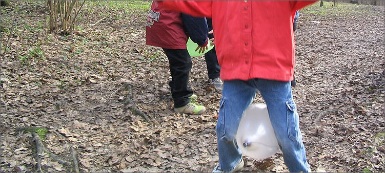 Воздушный волейболРебенок подбрасывает мяч вверх над собой и старается отбить его так чтобы тот снова полетел вверх. Старается выполнить 2-3 раза подряд.  Баскетбол- ребенок подбрасывает шар вверх и ловит его двумя руками;- ребенок бросает шар вниз (в пол), поднимает его;- родитель держит обруч в руках. Ребенок держит воздушный шар двумя руками от груди, отталкивает шар от груди вверх стараясь попасть в обруч. 